Publicado en   el 12/11/2015 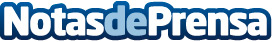 El Villarreal CF aprende a cocinar con GasmaDatos de contacto:Nota de prensa publicada en: https://www.notasdeprensa.es/el-villarreal-cf-aprende-a-cocinar-con-gasma Categorias: Gastronomía Fútbol http://www.notasdeprensa.es